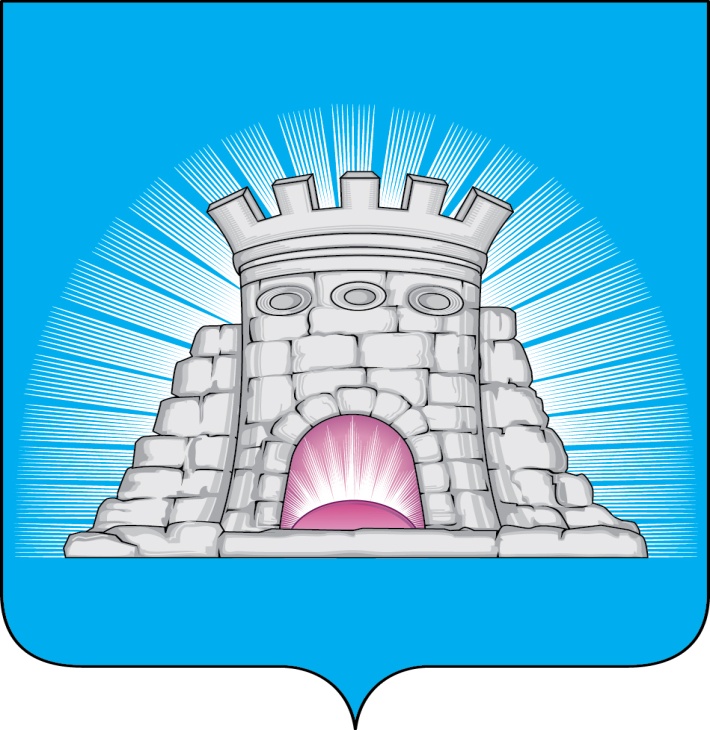 П О С Т А Н О В Л Е Н И Е   29.06.2022  № 1114/6г. ЗарайскО внесении изменений в муниципальную программугородского округа Зарайск «Экология и окружающая среда» утвержденную постановлением главы городского округаЗарайск от 25.11.2019 № 2052/11В соответствии с решением Совета депутатов городского округа Зарайск от 28.12.2021 № 82/1 «О внесении изменений в решение Совета депутатов городского округа Зарайск Московской области № 81/1 от 16 декабря 2021 года «О бюджете городского округа Зарайск Московской области на 2022 год и плановый период 2023 и 2024 годов», Порядком разработки и реализации муниципальных программ городского округа Зарайск Московской области, утвержденным постановлением главы городского округа Зарайск от 17.08.2021 № 1290/8, П О С Т А Н О В Л Я Ю:	1. Внести изменения в муниципальную программу городского округа Зарайск   «Экология и окружающая среда» (далее – Программа) на 2020-2024 годы, утверждённую постановлением главы городского округа Зарайск от 25.11.2019                  № 2052/11, изложив Программу в новой редакции (прилагается).	2. Службе по взаимодействию СМИ администрации городского округа Зарайск разместить настоящее постановление на официальном сайте администрации городского округа Зарайск Московской области.Глава городского округа В.А. ПетрущенкоВерноНачальник службы делопроизводства  		 Л.Б. Ивлева29.06.2022													 009011Разослано: в дело, Глухих И.Е., ФУ, ОЭ и И, отдел благоустройства и ООС – 2,  КСП, юридический отдел, СВ со СМИ, прокуратура.Т.Г. Бондарева8 496 66 2-46-51 